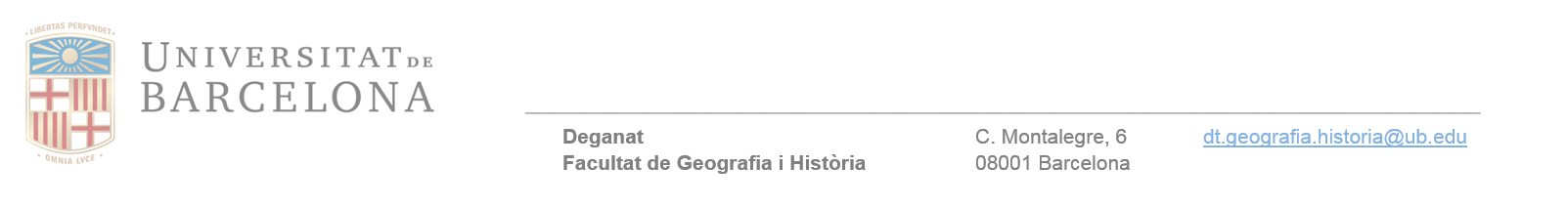 BUTLLETA D’INSCRIPCIÓ II CONCURS MURALSFACULTAT DE GEOGRAFIA I HISTÒRIA – UNIVERSITAT DE BARCELONADADES PROJECTESDADES PROJECTESPSEUDÒNIM TÍTOL DEL PROJECTEDADES PERSONALS AUTORDADES PERSONALS AUTORNOM DE L’AUTORDNIEMAILTELEFONADREÇA POSTALDADES MATRICULACIÓ CURS 2020-21DADES MATRICULACIÓ CURS 2020-21FACULTATGRAUCURS